Dansk Forening for Rosport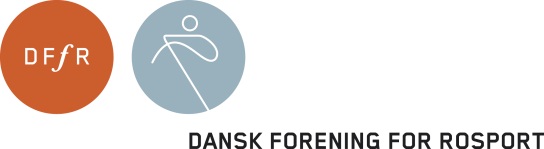 DagsordenHovedbestyrelsesmøde mandag den 28. januar 2019 kl. 17.00-20.00 i Rosportens Hus

Tilstede:
Henning Bay Nielsen (HBN)Marie Heide (MH)Conny Sørensen (CS)Thomas Ebert (TE)Lisbet Falch Jakobsen (LFJ)Regitze Siggaard (RS) Sten Zülow (SZ)Kim Mejnert Frydensbjerg (KMF)Gæst under pkt. 1: Udviklingskonsulent, Ole Søgaard / Marianne Stæhr Olsen
Mødeleder:
Henning Bay Nielsen (HBN)Referent: Kim Mejnert Frydensbjerg (KMF)
Indhold:				Ansvarlig		
Sag nr. 1 – Sportsroning - introduktion til projekt og koncept	MSO / OSSag nr. 2 – Godkendelse af referat fra sidste møde	KMF		
Sag nr. 3 - Godkendelse af dagsordenen	KMF	
BeslutningspunkterSag nr. 4 – Betænkning af roklubberne fra gavegiro	KMF		
Sag nr. 5 – Opfølgning på økonomi	KMF og CS		
Sag nr. 6 – HGF 2019	KMF og CSSag nr. 7 – NY klub – Hjemme i kælderen 	KMF		Sag nr. 8 – Indstilling af æredstegn	KMFSag nr. 9 – Nye bådtyper til forbundsmesterskab 	TEOrienteringspunkterSag nr. 10 – FU-møde afholdt d. 7. januar 2019	KMF		
Sag nr. 11 – Orientering fra sekretariatet	KMF		Sag nr. 12 – DFfR årshæfte	KMF		Sag nr. 13 – KU beslutning vedr. EM indoor, junior letvægt	HBN		Sag nr. 14 – Eventuelt 				alle	